Минский городской комитет природных ресурсов и охраны окружающей средыНаименование территориального органа Минприроды (комитет, инспекция)до  							после1. 15.09.2023, территория в границах земельного участка, расположенного по адресу: г. Минск, ул. М.Богдановича, 153А (Советский район г. Минска)дата обнаружения и место совершение нарушения2. Выявлен факт произрастания борщевика Сосновского, размещение отходов различного происхождения вне установленных местописание нарушения3. 19.09.2023 в Администрацию Советского района г. Минска направлено письмо о необходимости устранения выявленных нарушений. По состоянию на 04.10.2023 нарушения устранены.принятые меры по устранению нарушения (дата направления рекомендации, предписаний, информационных писем по устранению выявленных нарушений (недостатков), срок исполнения)4. - принятые меры по привлечению к ответственности (дата начала административного процесса, дата вынесения постановления о привлечении к административной ответственности либо освобождении от административной ответственности с вынесением предупреждения с указанием на часть статьи и статью КоАП, размер штрафа)5. -принятые меры по возмещению вреда, причиненного окружающей среде (дата акта об установлении факта вреда, причиненного окружающей среде, размер причиненного вреда окружающей среде, дата предъявления претензии)Минский городской комитет природных ресурсов и охраны окружающей средыНаименование территориального органа Минприроды (комитет, инспекция)до  							после1. 02.10.2023, в районе ул.Олешева, 137,а Центральный район г.Минскадата обнаружения и место совершение нарушения2. Произрастание золотарника канадскогоописание нарушения3. УП «Зеленстрой Центрального района г.Минска» указано на необходимость устранения выявленных нарушений.  Нарушения устранены (03.10.2023)принятые меры по устранению нарушения (дата направления рекомендации, предписаний, информационных писем по устранению выявленных нарушений (недостатков), срок исполнения)4. - принятые меры по привлечению к ответственности (дата начала административного процесса, дата вынесения постановления о привлечении к административной ответственности либо освобождении от административной ответственности с вынесением предупреждения с указанием на часть статьи и статью КоАП, размер штрафа)5. -принятые меры по возмещению вреда, причиненного окружающей среде (дата акта об установлении факта вреда, причиненного окружающей среде, размер причиненного вреда окружающей среде, дата предъявления претензии)Минский городской комитет природных ресурсов и охраны окружающей средыНаименование территориального органа Минприроды (комитет, инспекция)до  							после1. 02.10.2023, ул. Долгобродская, 24Б, Партизанский район г.Минскадата обнаружения и место совершение нарушения2. Выявлен факт размещения отходов различного происхождения вне установленных местописание нарушения3. УП «Зеленстрой Партизанского района г.Минска» указано на необходимость устранения выявленных нарушений.  Нарушения устранены (04.10.2023)принятые меры по устранению нарушения (дата направления рекомендации, предписаний, информационных писем по устранению выявленных нарушений (недостатков), срок исполнения)4. - принятые меры по привлечению к ответственности (дата начала административного процесса, дата вынесения постановления о привлечении к административной ответственности либо освобождении от административной ответственности с вынесением предупреждения с указанием на часть статьи и статью КоАП, размер штрафа)5. -принятые меры по возмещению вреда, причиненного окружающей среде (дата акта об установлении факта вреда, причиненного окружающей среде, размер причиненного вреда окружающей среде, дата предъявления претензии)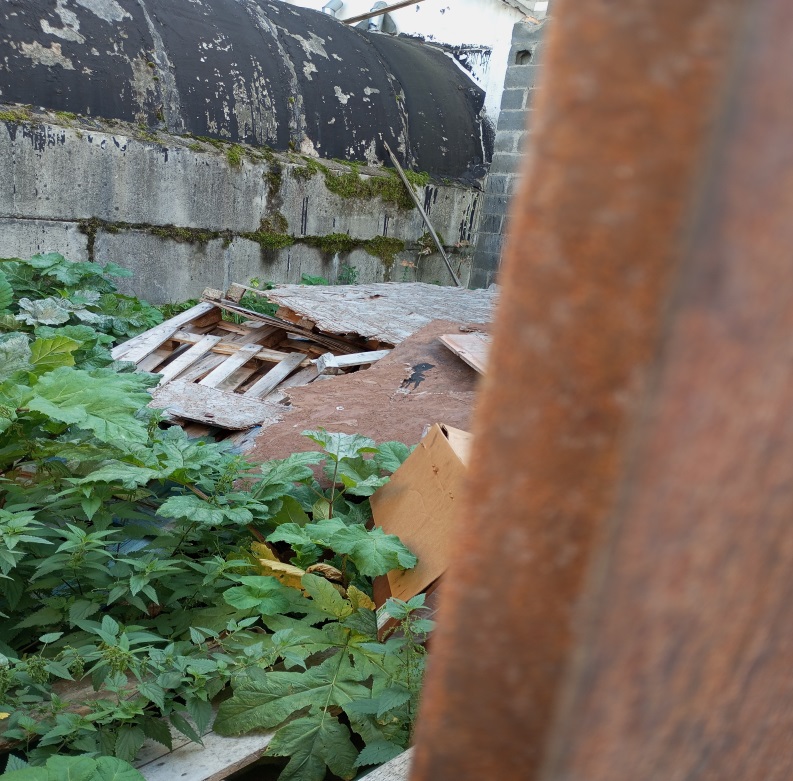 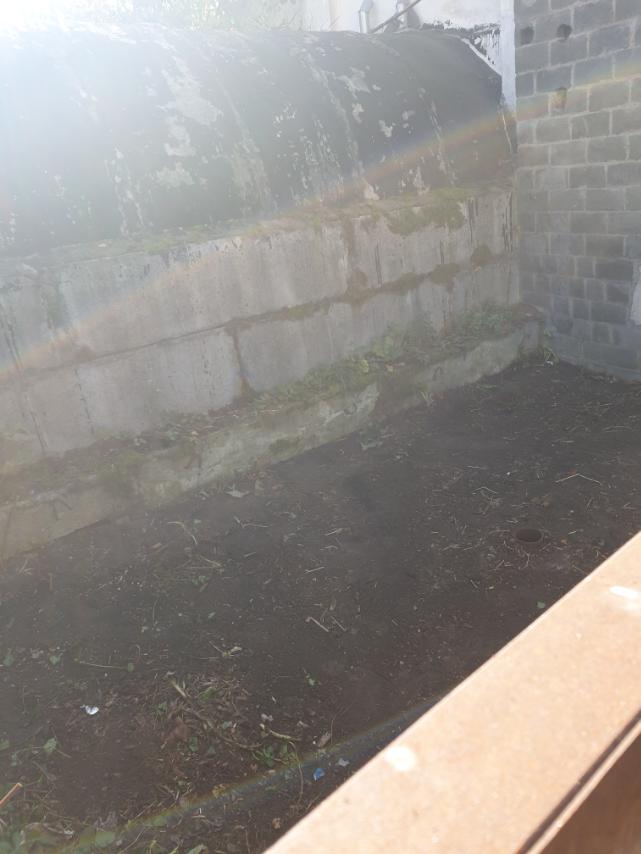 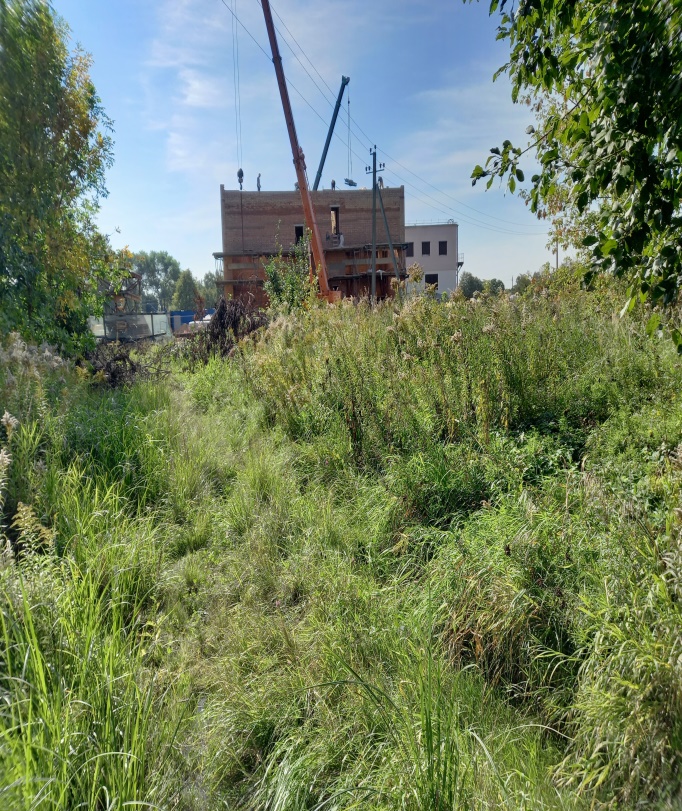 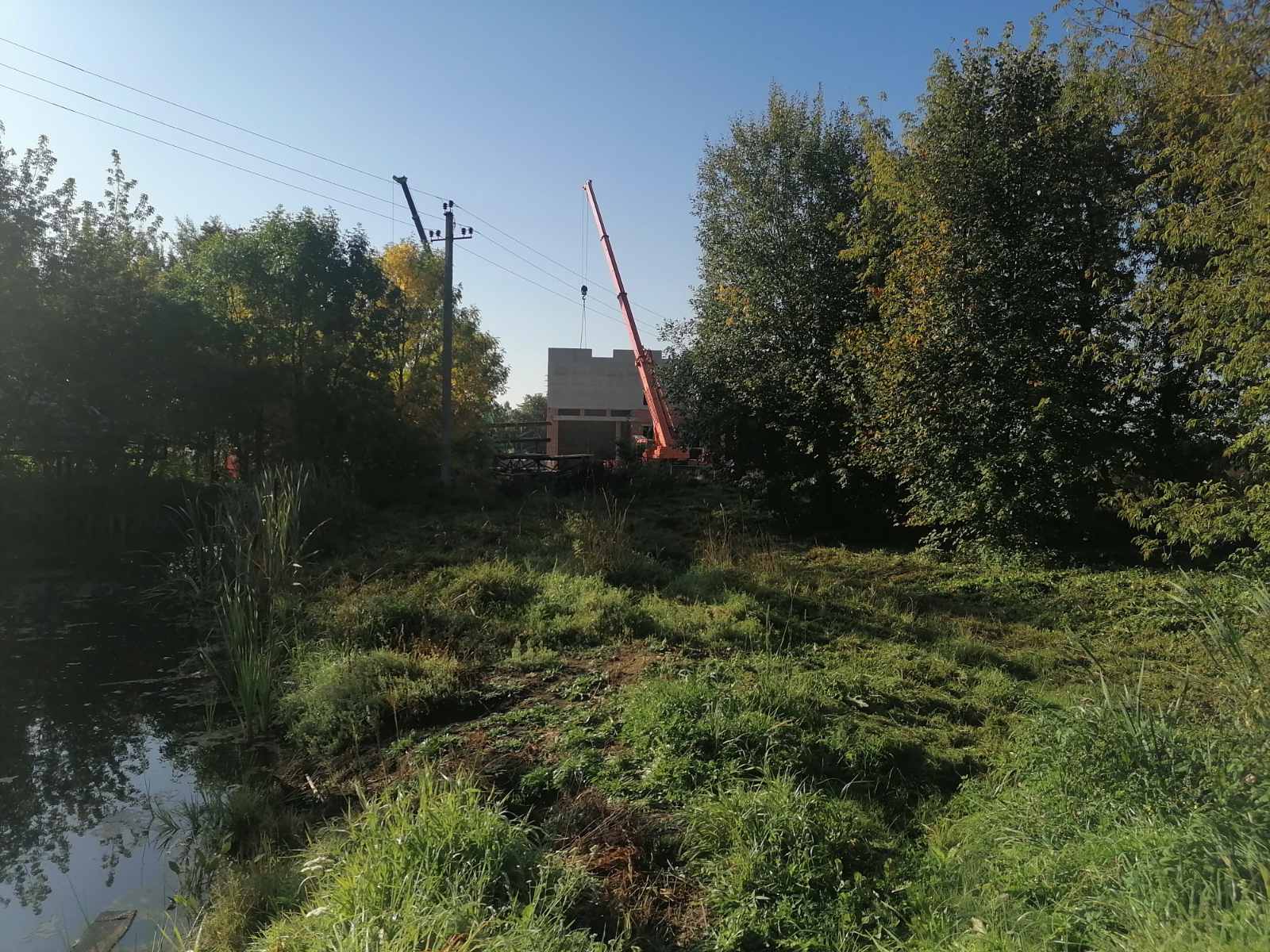 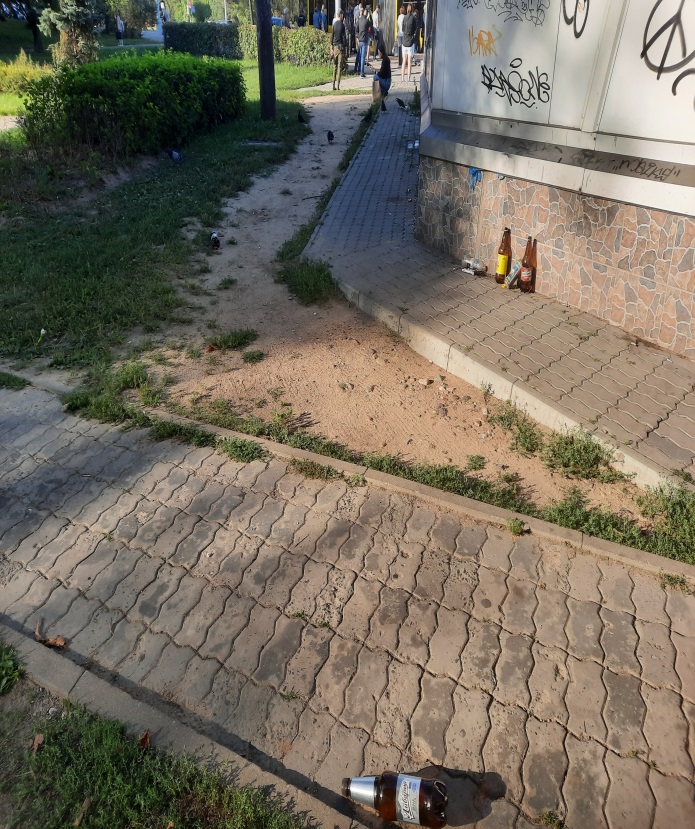 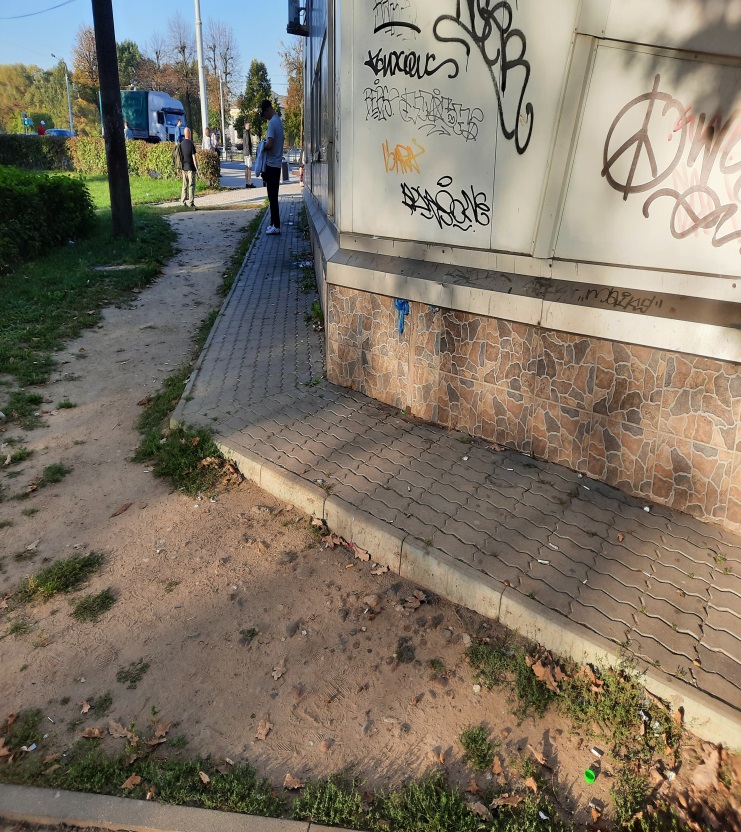 